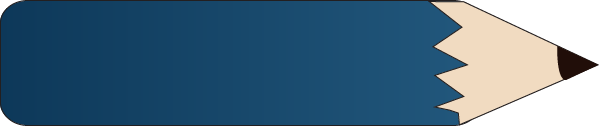 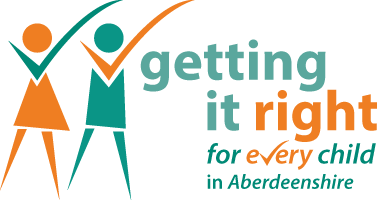 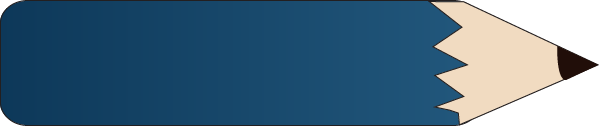 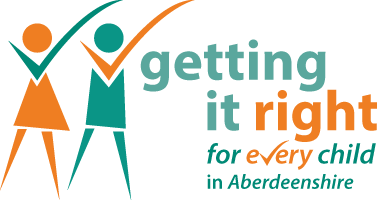 Dear Parents/Guardians,I hope the summer holidays were an enjoyable experience for all. Hopefully you have all settled back into the new school year well too.School Phone NumberKintore School will be moving towards the decommissioning of phone number 01467 634380 in line with Aberdeenshire Council’s move to Skype Telephony. The final ‘switch off’ date will be communicated in due course.Please store the following number as the phone number for the Kintore School Office:01467 539975The School Office is open between 8.30am and 3.30pm Monday to Friday. The phone number has the option to leave a message and messages are monitored daily.Senior Leadership TeamWith the start of the school session sees several updates- one being the remits of the Senior Leadership Team.Early Years Centre (Nursery) – Mrs Lorraine Grant (Early Years Senior Practitioner) / Mrs Tracey Michie (Depute Head Teacher)P1-3 – Mrs Tracey Michie (Depute Head Teacher)P4-7 – Ms Lir Kennelly (Depute Head Teacher)Enhanced Provision and Additional Support for Learning (ASL) – Mrs Hayley Williams (Depute Head Teacher)As always, please approach your child’s Class Teacher with any queries in the first instance. Should you continue to have a query, or a concern needs to be raised, then please speak to the member of the Senior Leadership Team responsible for the year group.The Senior Leadership Team welcomes back Mrs Stephanie Bain (Principal Teacher) on a 0.8 full-time equivalent (FTE) basis. Mrs Bain will work Monday to Thursday weekly. Miss Seivwright will continue in the role of Acting Principal Teacher on a 0.2 FTE basis and will assume the role on a Friday weekly.The Principal Teacher role afforded to Kintore School has a cluster remit across the Kemnay Cluster Schools Network. Staff UpdateThe start of the new session has seen Kintore School welcome new staff members.Miss Sarah Tait (P4K) and Miss Lucy Forsyth (P5S) have joined Kintore School as full-time class teachers. Mrs Dani Bruniges (P4S) and Mrs Alison Clementson (P3S) have joined Kintore School too as they start their Probation Teacher Year. Miss Seivwright will take P4S one day per week and Mrs Katy Henderson will take P3S once day per week.We welcomed back Mrs Amy Forsyth (P2/3) and Mrs Stephanie Bain (Principal Teacher) following Maternity Leave.Miss Carli Tough and Mrs Caroline Tawse joined the staff in the Early Years Centre in the positions of full-time Early Years Practitioners. Mrs Nicola Wilkins will join Kintore School Early Years Centre as Early Years Practitioner from Monday 2nd September 2019. Mrs Wilkins will work four days per week.Mrs Fiona Strachan will continue in the role of Early Years Practitioner on a one day a week basis.I trust the School Community will join me in welcoming our new staff to Kintore School.Kintore has a vacancy currently advertised for the position of Administrative Support Assistant. This is because Mrs Michelle Meyer and Mrs Alison McPherson will be moving on to take up new posts.Mrs Meyer leaves on Friday 30th August 2019 to take on a new role with Aberdeenshire Library Services. Mrs McPherson leaves on Monday 2nd September 2019 to take up a new role with the Authority.I thank both Mrs Meyer and Mrs McPherson for their hard work and dedication to Kintore School. Both colleagues have been a great support for the school and will be a significant loss to the school.I hope to update parents on the recruitment process in the September Bulletin.Physical EducationA few reminders in order to allow pupils to be ready to engage appropriately in PE:Pupils should bring shorts/leggings, t-shirt and non-marking sports footwear.All watches need to be removed for PE. This includes electronic fitness devices and is a matter of pupil safety.Earrings should be removed. Stud type earrings only can be covered with tape during the session. Tape needs to be provided by the parents.No rings, necklaces/chains or bracelets are permitted.As water is not to be taken into the halls, trays for water bottles will be at the entrance to the gym hall and water breaks will be given.Phyllis Smith – A Thank YouKintore School’s much loved Catering Assistant Phyllis Smith retired on Friday 5th July 2019 after 35 years’ service. Phyllis would like to thank everyone for the gifts, flowers, cards and best wishes on her retirement.She wants the School community to know that she will miss you all dearly.Supporting PupilsFrom time to time parents may engage with supplementary services offering support, assessment and individualised programs for their children. Sometimes these can come with a significant financial commitment.Whilst parents are obviously free to make decisions for the best interests of their children on their own, if you would like any clarification on the progress or needs of your child then please contact your child’s Class Teacher in the first instance. Kintore School will be able to explain supports available at school, and beyond, as appropriate to your child.Kintore Additional Needs Support GroupKintore Additional Needs Support Group is open to all parents and carers of children with additional support needs (diagnosed or undiagnosed).New parents are welcome to attend to benefit from the group’s collective knowledge and experience. The group offers support and advice.If you would like further information, then please contact Janine Cracknell on 07584672271.Aberdeenshire Council Instrumental Music Service- Piano, Woodwind and Brass TuitionThe piano teacher has space for any P4 and P5 pupils interested in piano tuition. The woodwind and brass instructors also have space for any P6 pupils interested in woodwind or brass tuition. If your child is interested,   letters can be obtained from the office or by registering online: www.aberdeenshire.gov.uk/MTIF . Aberdeenshire’s Got TalentAberdeenshire’s Got Talent is looking for people with any type of talent to participate in Aberdeenshire’s Got Talent. The event will be hosted live at the Aberdeen Arts Centre on 18 October 2019. Submissions need to be in by 10 September 2019 and videos should be no more than five minutes. Videos should be emailed in digital format to abshiretalent@gmail.com and should include name, email address, mobile number and age. Pounds for School – Evening ExpressThe Evening Express has set up Pounds for Schools to help schools win some cash. Please collect as many of the special tokens that will appear in the Evening Express between Monday 16th September and Saturday 26th October and hand them in to the school office. The top three schools with the most tokens will win cash prizes. Aldi’s Kit for SchoolsAldi is running a competition for schools to win sports kit and cash prizes.  If you shop at Aldi’s from 6 September, when you spend £30 in any Aldi store, you will receive a special Team GB athlete sticker to send in to school. Please would you drop off any stickers at school in order for us to complete a poster with 300 stickers to receive a school sports kit, and be entered into the prize draw to win one of twenty £20,000 cash prizes!Formatine United F.C.Formatine United F.C. is looking for players with a birth year of 2010 to strengthen two of their teams who are playing 7x7 in the ADJFA leagues.  They practice on Mondays at 6.30 pm – 8.00 pm and on Thursdays at 7.00 pm – 8.00 pm at Udny Green. If your child is interested, please contact Peter on 07921 779361 or email 2010@fuya.co.uk. Holidays for 2019/2020 SessionFriday 11 October 2019 	- In-service Day Monday 14 October to Friday 25 October 2019	- October HolidaysMonday 18 November 2019 	- In-service DayTuesday 19 November 2019Monday 23 December 2019 to Friday 3 January 2019 	- December Holidays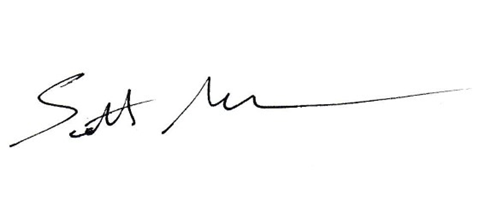 Mr Scott AndersonHead Teacher30 August 2019